Сценарий праздника «День государственного флага российской федерации»Цель: формировать у детей представления о стране, в которой мы живём,познакомить детей с Российским флагом, гимномразвивать интерес к истории РоссииЗадачи: расширить представление детей о Государственном флаге Российской Федерациипознакомить детей с символикой Государственного флага Россиивоспитывать патриотизм, уважение к Государственному флагу Россииразвивать коллективное и индивидуальное творчество детей.Атрибуты: шары белого, синего и красного цветов на всех детей;кегли, гимнастические палки, рифлёные доски, ориентиры, флажки,столы, картонные полоски в цвет триколораДети заходят в зал с разноцветными шарами в тон триколора, встают в 3 колонны.Ведущий: Дорогие ребята, вот и снова мы собрались в нашем уютном зале.Мы сегодня в честь Дня Флага собрались сюда, друзьяПод российским нашим флагом мы – огромная семья!Посмотрите, какие красивые шары у вас в руках. Давайте выполним с нимиупражнения.ПЕРЕСТРОЕНИЕ ПОД ПЕСНЮ «ДЕТСТВО»(«Должны смеяться дети»)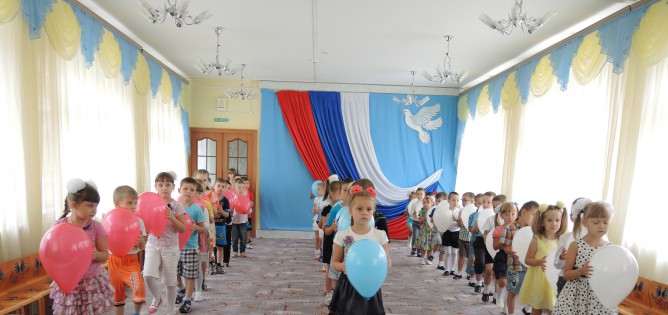 Дети проходят по залу, оставляя шары и садятся.Ведущий: Дорогие ребята, 22 августа наша страна отмечает знаменательную торжественную дату – День рождения Российского флага. Все страны мира, все государства, существующие на земле, имеют свои государственные флаги. Государственный флаг символизирует и историю страны, и её сегодняшний день.Государственный флаг России – это символ единства и независимости нашего народа, символ красоты и справедливости, символ победы добра над злом.Государственный флаг России поднимается или устанавливается во время всех торжественных мероприятий, праздников, проводимых в стране, на всех соревнованиях, где победителями становятся наши спортсмены. И в это время всегда звучит гимн. Это главная песня страны. Кто знает, как слушают гимн страны? … (ответы детей) Давайте встанем и послушаем гимн России. А кто знает его, может подпевать.ГИМН РОССИЙСКОЙ ФЕДЕРАЦИИ(муз. А. Александрова, сл. С. Михалкова)Ведущий:Ребята, а вы знаете, что очень давно не было флага. Много веков назад люди использовали вместо флага шест - большую палку. К его верхушке привязывали траву, ветки или конский хвост, который красили в красный цвет, символизирующий красоту. Ведь не зря на Руси говорили «красны девицы», «красно солнышко», подчёркивая их красоту. Потом стали привязывать красную ткань. А сейчас у нас с вами трёхцветный флаг. Давайте все вместе назовём эти цвета …1 ребёнок: Флаг Российский наш окрашен в белый, синий, красный цвет.Он трепещет в небе ясном, и его прекрасней нет!2 ребёнок: Белый – символ мира, правды и душевной чистоты3 ребёнок: Синий – верности и веры, бесконечной доброты4 ребёнок: Боль народа и победу отражает красный цветВместе: Будем Родину любить мы и хранить её от бед!Ведущий: Да, ребята, эти цвета: белый, синий и красный, издревле почитались на Руси народом. Ими люди украшали свои жилища, вышивали затейливые узоры на одеждах и одевали их по праздникам.А сейчас я хочу с вами поиграть и проверить ваше внимание. Я буду показывать вам шары цвета флага, а вы – выполнять соответствующие движения. На белый цвет нужно покружиться, на синий – похлопать в ладоши, на красный – крикнуть «ура! »ИГРА «БУДЬ ВНИМАТЕЛЬНЫМ»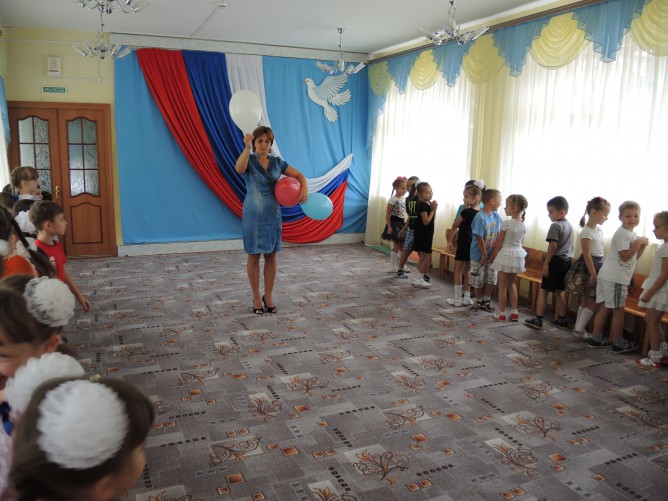 Ведущий: Молодцы! а сейчас давайте проведём эстафету и посмотрим, чья команда первой принесёт свой флажок, преодолев препятствия.ЭСТАФЕТА «ПРОНЕСИ ФЛАГ ЧЕРЕЗ ПРЕПЯТСТВИЯ»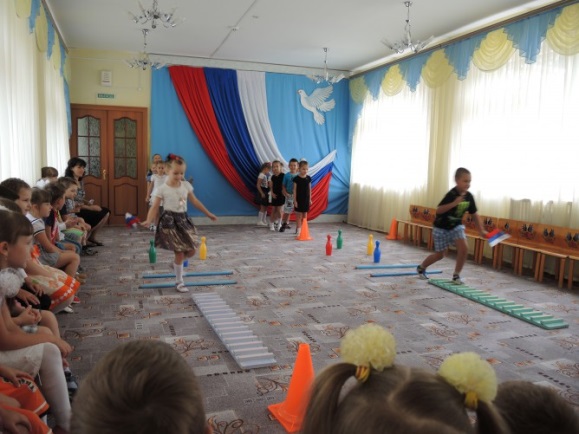 (пробежать с флажком змейкой между кеглями, перепрыгнуть «овраг» - 2 гимнастические палки, пробежать по рифлёной доске, обежать ориентир, передать флажок следующему игроку)Ведущий: Теперь давайте поиграем все вместе: встанем в круг и будем передавать флажки друг другу по кругу под музыку. У кого окажется флажок, когда музыка остановится, и кто уронит флажок, тот садится на место.ИГРА «ПЕРЕДАЙ ФЛАЖКИ ПО КРУГУ»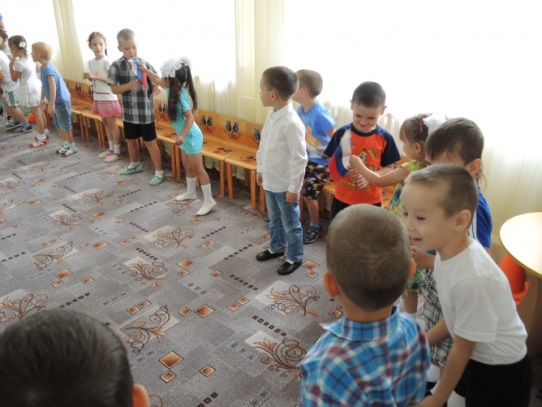 Ведущий: Молодцы те, кто остался в кругу. Давайте им, самым ловким, похлопаем. … Сядем тихо и послушаем загадки. А загадки не простые – они про те цвета, из которых состоит наш флаг.ЗАГАДКИКрасные загадки:1. Бусы красные висят, из кустов на нас глядят.Очень любят бусы эти дети, птицы и медведи … (малина)2. Ярко-красные томаты на кустах ведут дозор.Приготовим мы салаты, скажем: «Вкусный … (помидор)3. Длинный тонкий стебелёк, сверху – алый огонёк.Не растение, а маяк. Это ярко-красный … (мак)Синие загадки:1. По нему летают тучи и порхают облака,И оттуда солнца лучик льётся в окна, как река … (небо)2. То фиолетовый, то голубой. Он на опушке встречался с тобой.Названье ему очень звонкое дали,Но только звенеть он сумеет едва ли … (колокольчик)3. Бежит, журчит, волнуется – все на неё любуются.Никак не остановится, назад не поворотится … (река)Белые загадки:1. Лежало одеяло мягко, бело, землю грело.Ветер подул – одеяло согнулСолнце припекло – одеяло потекло … (снег)2. Осенью его сажают, а весной ростки встречают.Убивает он микробы, и, расти здоровым чтобы,Нужно есть его всегда. С ним болезни – не беда!Много съесть его не смог, потому что он … (чеснок)3. Белый столбик встал в лесу, боится волка и лису.С ними он играет в прятки: убегает без оглядки … (заяц)Ведущий: Предлагаю вам всем встать и с шарами поиграть – найти свой шар по цвету.ИГРА «ЧЕЙ КРУЖОК БЫСТРЕЕ СОБЕРЁТСЯ? »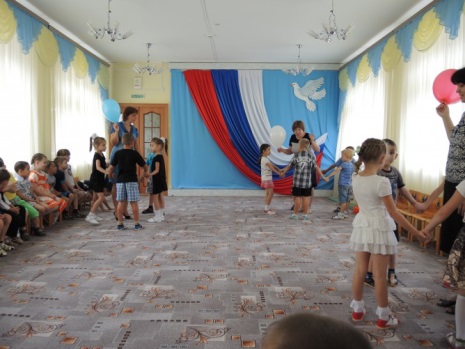 (все дети встают в 3 кружка вокруг воспитателей с шарами и на 1-ю часть музыки двигаются вокруг них; на 2-ю часть музыки все двигаются по всему залу врассыпную; на 3-ю часть - выполняют танцевальные движения. С окончанием звучания музыки дети находят свой шар по цвету и образуют вокруг него свой кружок) .Ведущий: Молодцы, все были очень внимательными и быстрыми. Ну, а теперь все вместе красиво потанцуем.ТАНЕЦ «Варенька»Ведущий: Ждёт вас новая игра. Нужно быстро и правильно составить триколор.ИГРА - ЭСТАФЕТА «СОСТАВЬ ТРИКОЛОР»(в командах по 4 человека. 3 ребёнка приносят фрагменты триколора в любом порядке, 4-й составляет триколор)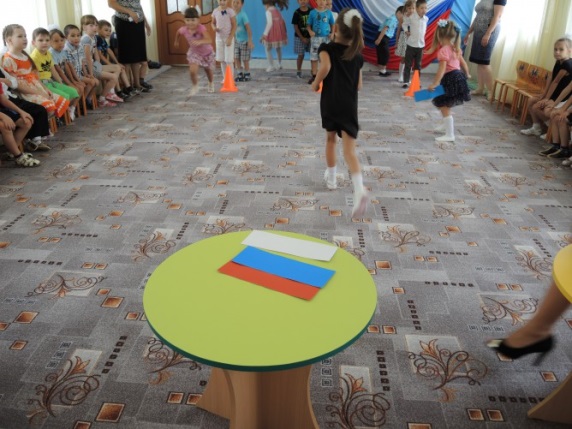 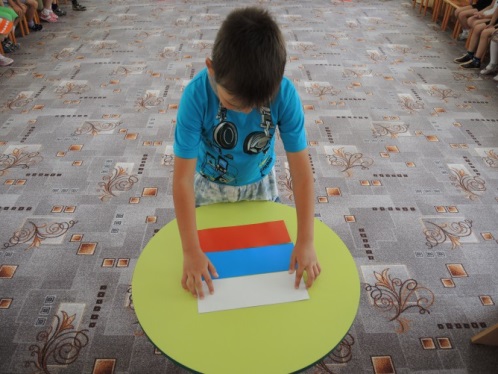 Ведущий: Вот и подходит к концу наше мероприятие, посвящённое Государственномуфлагу Российской Федерации.4 ребёнок: Велика Россия и бесскрайна, но с любых высот все видят знакТо, что Родина сильна необычайно – это наш трёхцветный русский флаг!5 ребёнок: Всех с Днём флага поздравляем, быть счастливыми желаем.Пусть вас флаг всегда хранит, от врагов пусть защитит.6 ребёнок: И о флаге мы родном дружно песенку споём.ПЕСНЯ «Белый, синий, красный»Ведущий: Желаю вам расти крепкими, здоровыми, счастливыми и любить нашу Родину    Россию.